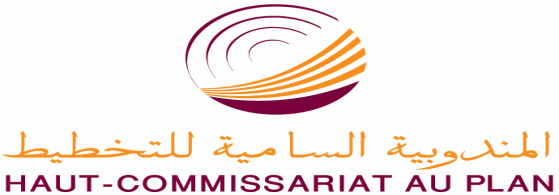 COMPTES REGIONAUX PRODUIT INTERIEUR BRUT ET DEPENSES DE CONSOMMATION FINALE DES MENAGES2011juillet 2013Le  Haut-commissariat au Plan (HCP) procède chaque année à l’élaboration des comptes régionaux, et ce conformément aux normes internationales de comptabilité nationale. Les comptes relatifs à l’année 2011 présentent pour chacune des seize régions le Produit Intérieur Brut (PIB)  par groupe de branches d’activité et les dépenses de consommation finale des ménages. Produit intérieur brut (PIB)	Evolution du PIB par régionLes taux de croissance du PIB en valeur ont été : Supérieurs à la moyenne nationale (5%) dans  sept régions, il s’agit:de la région de Chaouia-Ouardigha  avec une hausse particulièrement importante (25,8%),  confirmant ses bonnes performances affichées depuis 2004 ; des régions du sud (10%), de Doukala–Abda (8%), du Gharb-Chrarda-Béni Hssen (7,3%), du Grand Casablanca (7,2%) et de Meknès–Tafilalet (6%).Inférieurs à la moyenne nationale tout en restant positifs dans les régions de Souss-Massa-Daraâ (3,9%), Tanger-Tétouan (3,9%) et Taza-Al Hoceïma–Taounate (0,9%).  Négatifs dans les régions de Marrakech-Tensift-Al Haouz (-2,8%), Fès–Boulemane (-2%), l’Oriental (-1,4%) et Rabat-Salé-Zemmour–Zaer (-0,3%).Ces évolutions contrastées des PIB se sont traduites par un creusement des écarts entre régions en termes de création de richesse. En effet, de 16,9 milliards en 2004, l’écart absolu moyen (la moyenne des écarts absolus entre le PIB des différentes régions et le PIB régional  moyen) est passé à 24,6 milliards de DH en 2011.Structure du PIB selon les régionsQuatre   régions  sur seize créent environ la moitié de la richesse nationale (48,9 % du PIB en valeur). Il s’agit du Grand Casablanca (19,8% du PIB), Rabat-Salé-Zemmour-Zaer( 12,0%), Chaouia-Ouardigha( 8,8%) et Marrakech-Tensift-Al Haouz( 8,3%).Quatre autres régions participent  pour un peu plus du quart (27,9%) du PIB. Il s’agit de Tanger-Tétouan (7,9%), Souss-Massa-Daraâ (7,6%), Doukala–Abda (6,9%) et Meknès–Tafilalet (5,5%). Les régions restantes contribuent pour un autre quart environ (23,2%) du PIB. Il s’agit de l’Oriental (4,9%),  les trois régions du sud (4,4%),  Gharb-Chrarda-Béni Hssen (4,2%), Fès–Boulemane (4,0%), Taza-Al Hoceïma–Taounate (2,9%)  et Tadla-Azilal (2,7%). Il est à remarquer, que sur la période 2004-2011, la contribution de la région du Grand Casablanca a baissé de 23,7% à 19,8% alors que celle de Chaouia-ourdigha est en nette augmentation passant de 5,2% à 8,8%.Structure des activités par région Les activités primaires (agriculture et pêche) continuent à être dominantes dans trois régions. Il s’agit de Tadla-Azilal avec 33,6% du PIB régional, de Taza-Al Hoceïma-Taounate avec 33,6% et du Gharb-Chrarda –Beni Hssen avec 33,2%.Les activités secondaires (Industrie, mines, distribution d’électricité et d’eau et bâtiment et travaux publics) sont, quant à elles, bien représentées dans les régions de Chaouia–Ouardigha (54,3% du PIB), de Doukala-Abda (39,4%) et du Grand Casablanca (36,2%). De leur côté, les activités tertiaires (services marchands et non marchands) sont largement dominantes dans les régions de Rabat-Salé–Zemmour-Zaer  (71,5% du PIB régional), des trois régions du Sud (58,4%), du Grand Casablanca (55,1%) et de Fès-Boulemane (54,3%). Contribution régionale à l’activité économique nationale Les activités du secteur primaire sont plutôt l’apanage de six régions (Souss-Massa-Draâ, Gharb-Chrarda-Béni Hssen, Doukala–Abda, Meknès–Tafilalet, Marrakech-Tensift-Al Haouz et Chaouia–Ouardigha) qui contribuent chacune à hauteur de 10% environ de la valeur ajoutée nationale de ce secteur. Les activités du secteur secondaire sont concentrées dans les régions du Grand Casablanca et de Chaouia-Ouardigha qui s’accaparent plus de 42% de la valeur ajoutée nationale du secteur.Le Grand Casablanca et Rabat-Salé-Zemmour-Zaer contribuent, à elles seules, pour 39% environ à la valeur ajoutée  des activités tertiaires.PIB par habitant et par régionLe taux d’accroissement du PIB par habitant dans la   région de Chaouia-Ouardigha a atteint 25% en 2011 confirmant ainsi les performances déjà relevées par le passé avec des taux de 24,4% entre 2007 et 2009  et 15,7% entre 2009 et 2010. C’est ainsi, qu’en termes de PIB par habitant, cette région a rejoint  le niveau observé dans le Grand Casablanca (environ 40600 DH),  alors qu’en 2004 ce dernier était deux fois plus élevé (33011 DH contre  16000 DH).Par ailleurs, trois autres régions présentent un PIB par tête supérieur à la moyenne nationale (24 490 DH), à savoir Rabat-Salé-Zemmour–Zaer avec 36732 DH, les trois régions du sud avec 35491 DH et Doukala–Abda avec 26657 DH. Pour les régions restantes, il s’inscrit dans un intervalle allant de 12544 DH (Taza-Al Hoceïma–Taounate) à 21149 DH (Tanger-Tétouan). L’écart absolu moyen du PIB par habitant s’est creusé  passant de 7040 DH en 2010 à 8258 DH en 2011.Dépenses de consommation des ménages Structure des dépenses de consommation selon les régionsCinq régions participent pour environ 67% des dépenses de consommation finale des ménages. A leur tête le  Grand Casablanca (14,6%)   suivi de Tanger-Tétouan (11,8%), de Rabat-Salé-Zemmour–Zaer  (11,1%), de  Marrakech-Tensift-Al Haouz (10,3%) et de Souss-Massa-Draâ (8,6%).Les autres régions ont des contributions comprises entre 3,5% à Tadla-Azilal et 6,4 à l’Oriental.Globalement, ces dépenses sont de plus en plus inégalitaires, l’écart absolu moyen a atteint 14 milliards de DH en 2011contre 12,8 milliards de DH en 2010. Dépenses de consommation finale  par habitantLes dépenses de consommation finale des ménages par habitant présentent d’importantes inégalités entre les régions. Sept  régions affichent des niveaux de dépenses par tête supérieurs à la moyenne nationale (14667 DH en 2011). Il s’agit  des régions de Rabat-Salé-Zemmour–Zaer (20058 DH), de Tanger–Tétouan (18647 DH), des régions du sud (18088 DH), du Grand Casablanca (17626 DH), de l’oriental (15148 DH), de Fès-Boulemane (14932 DH) et de Marrakech-Tensift-Al Haouz (14697 DH).Concernant les autres régions, ces dépenses passent d’un minimum de 11091 DH (Tadla-Azilal)  à 15148 DH (Oriental).Si l’on relève des inégalités importantes de ces dépenses entre régions (écart absolu moyen de 2643 DH en 2011),  il y a  lieu de noter que ces écarts sont restés quasiment stables depuis 2010. 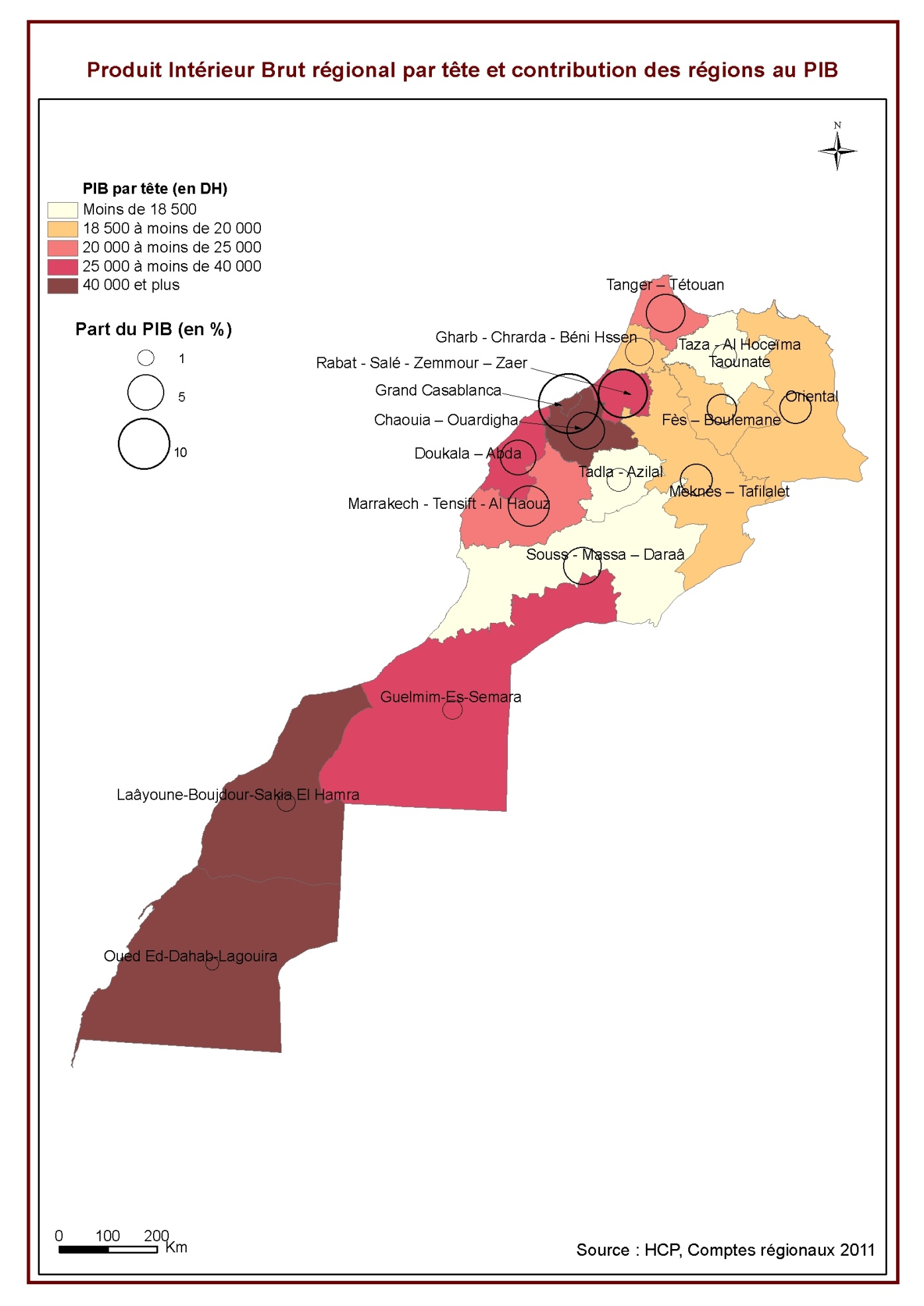 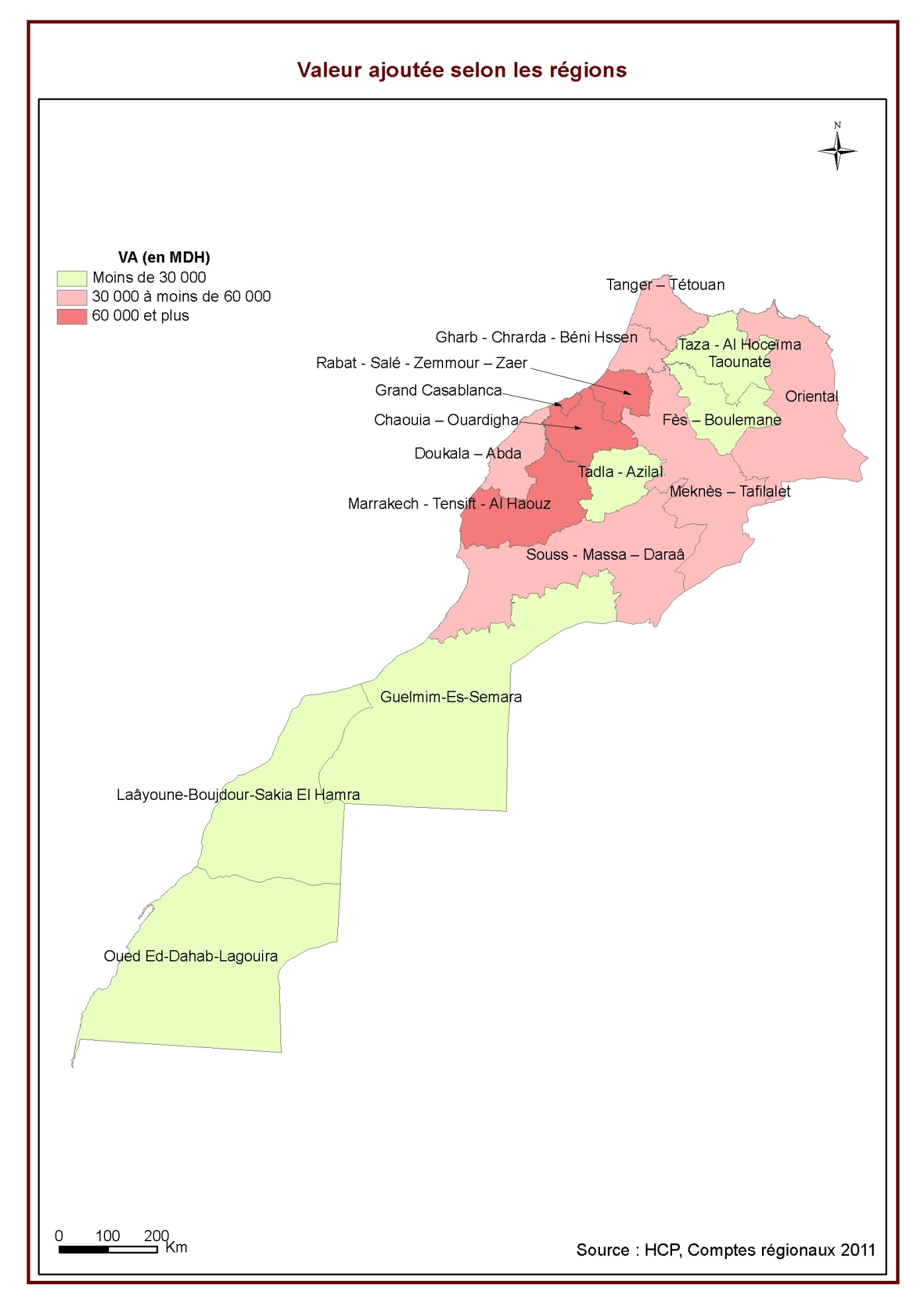 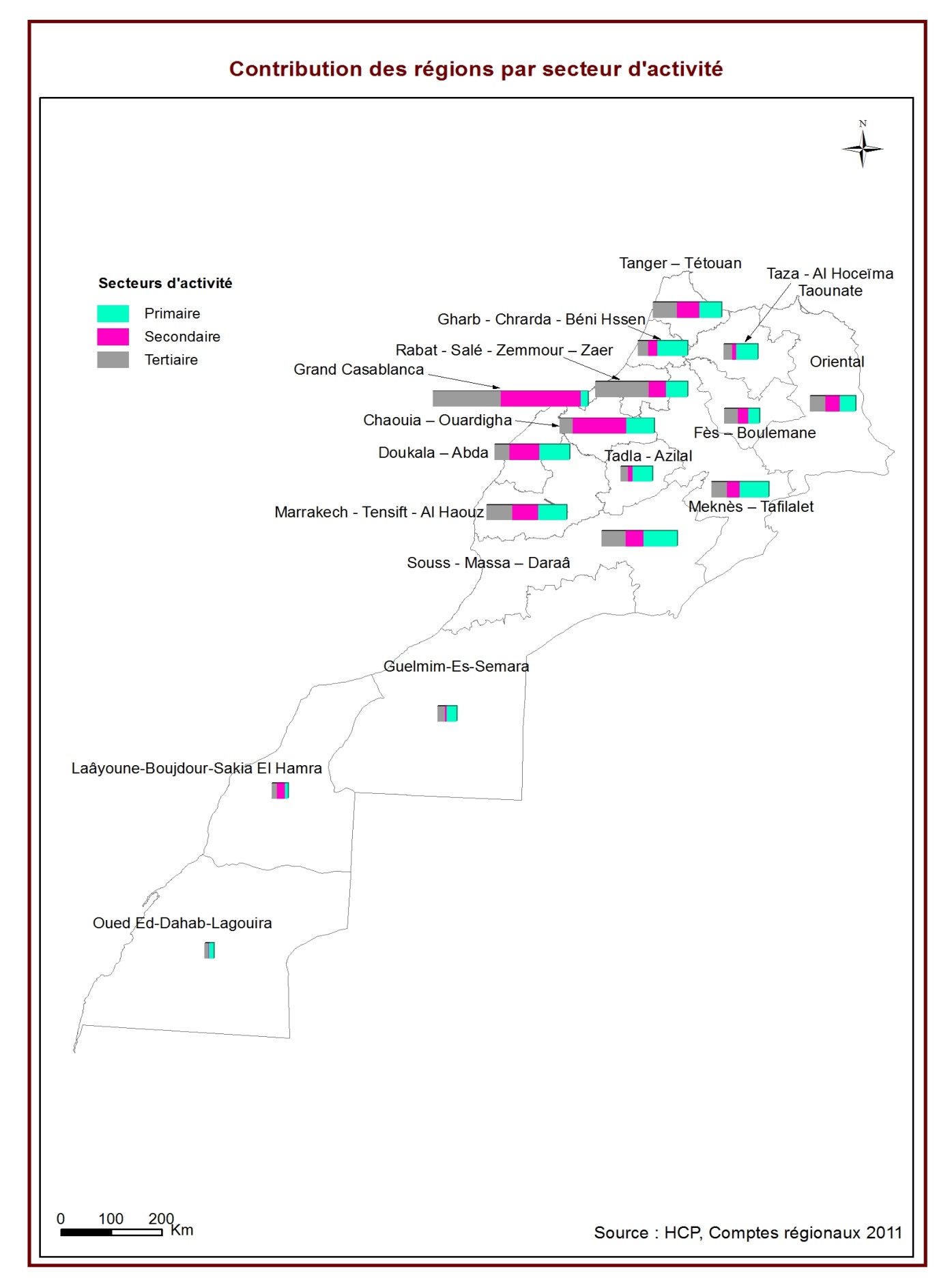 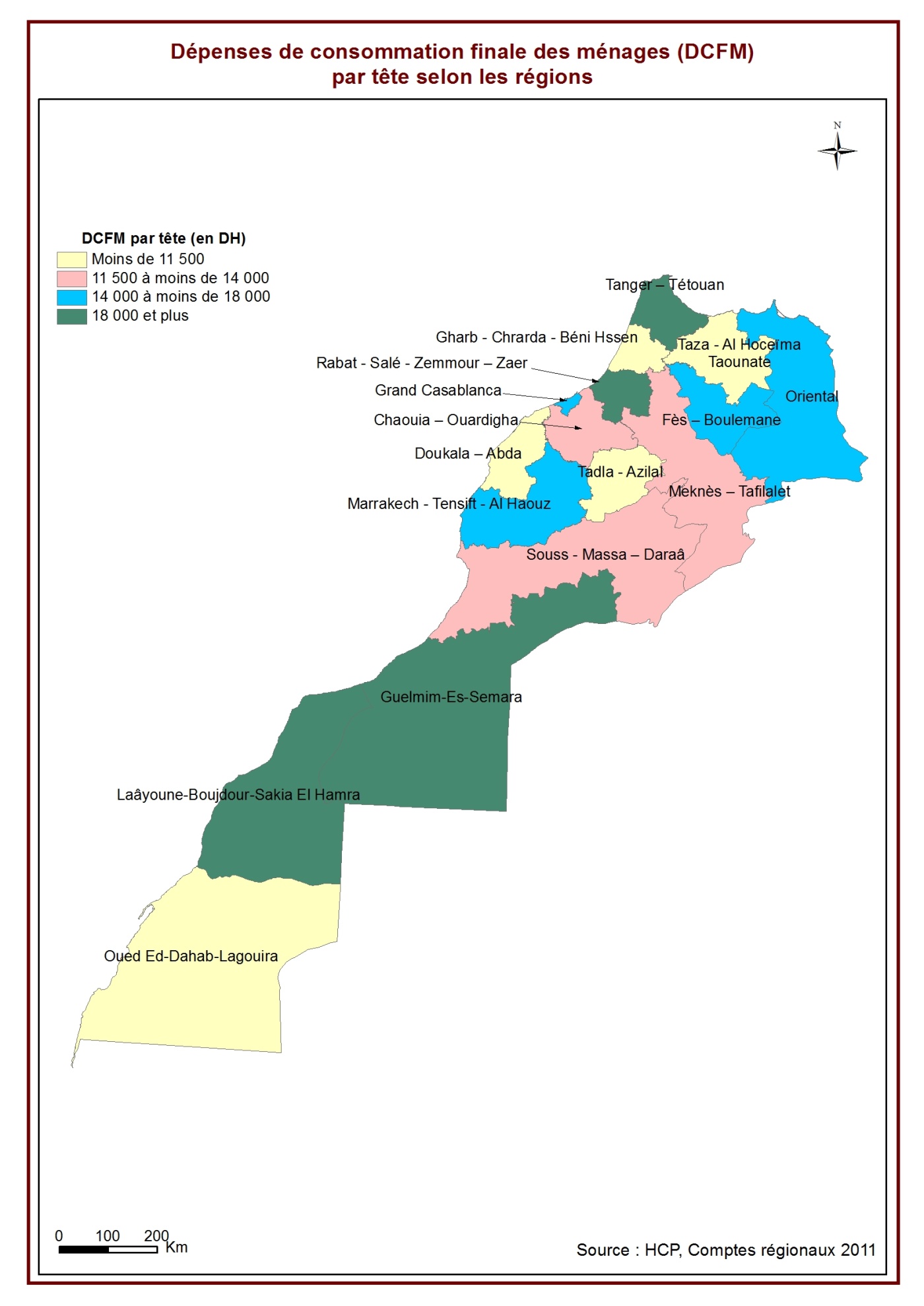 TABLEAUX DES RESULTATS  : Impôts nets des subventions sur les produitsProduit intérieur brut par région Produit intérieur brut par région Produit intérieur brut par région Produit intérieur brut par région Produit intérieur brut par région Produit intérieur brut par région Produit intérieur brut par région Produit intérieur brut par région     REGION     REGION     REGION     REGION PIB (en millions de DH)PIB (en millions de DH)structure (%)structure (%)PIB par tête PIB par tête     REGION     REGION 201020112010201120102011123Sud32 18035 4384,24,433 19535 4914Souss - Massa – Daraâ58 86261 1837,77,617 10117 5285Gharb - Chrarda - Béni Hssen31 15233 4124,14,215 00118 7216Chaouia – Ouardigha56 05470 5437,38,832 60140 7507Marrakech - Tensift - Al Haouz68 35966 4578,98,320 82120 0468Oriental39 83839 2885,24,920 02119 6179Grand Casablanca148 118158 84219,419,838 28740 62410Rabat - Salé - Zemmour – Zaer96 43396 15512,612,037 36936 73211Doukala – Abda51 23055 3316,76,924 84226 65712Tadla -   Azilal21 97921 9172,92,714 64914 53113Meknès – Tafilalet41 67844 1915,55,518 95519 93114Fès – Boulemane32 98332 3164,34,019 18518 53215Taza - Al Hoceïma – Taounate23 18123 3913,02,912 48712 54416Tanger – Tétouan60 75263 1228,07,923 12421 149Enceintes extra-territorialesEnceintes extra-territoriales1 2321 0210,20,1TotalTotal764 031802 6071001002395524 222Dépenses de consommation finale des ménages par région Dépenses de consommation finale des ménages par région Dépenses de consommation finale des ménages par région Dépenses de consommation finale des ménages par région Dépenses de consommation finale des ménages par région Dépenses de consommation finale des ménages par région Dépenses de consommation finale des ménages par région Dépenses de consommation finale des ménages par région     REGION     REGION DCFM (en millions de DH)DCFM (en millions de DH)Structure en %Structure en %DCFM par têteDCFM par tête    REGION     REGION 201020112010201120102011123Sud15 94518 0613,63,816 44518 0884Souss - Massa – Daraâ38 19140 9088,78,611 09411 7195Gharb - Chrarda - Béni Hssen19 05720 1574,44,39 17511 2956Chaouia – Ouardigha20 48822 1884,74,711 91412 8177Marrakech - Tensift - Al Haouz43 48848 7239,910,313 24414 6978Oriental27 71930 3386,36,413 92815 1489Grand Casablanca66 85768 92115,314,617 27917 62610Rabat - Salé - Zemmour – Zaer48 31252 50811,011,118 71820 05911Doukala – Abda21 76323 1145,04,910 55111 13612Tadla -   Azilal16 08516 7293,73,510 71911 09113Meknès – Tafilalet26 68128 8166,16,112 13212 99714Fès – Boulemane24 03726 0385,55,513 97914 93215Taza - Al Hoceïma – Taounate19 81720 7814,54,410 67311 14416Tanger – Tétouan49 18155 65411,211,818 71618 647TotalTotal43 7622472 938100,0100,013 71914 667Produit intérieur brut par secteur  d'activité et par région  (en millions de DH)Produit intérieur brut par secteur  d'activité et par région  (en millions de DH)Produit intérieur brut par secteur  d'activité et par région  (en millions de DH)Produit intérieur brut par secteur  d'activité et par région  (en millions de DH)Produit intérieur brut par secteur  d'activité et par région  (en millions de DH)Produit intérieur brut par secteur  d'activité et par région  (en millions de DH)Produit intérieur brut par secteur  d'activité et par région  (en millions de DH)Produit intérieur brut par secteur  d'activité et par région  (en millions de DH)Produit intérieur brut par secteur  d'activité et par région  (en millions de DH)Produit intérieur brut par secteur  d'activité et par région  (en millions de DH)    REGION     REGION PrimairePrimaireSecondaireSecondaire      Tertiaire      TertiaireI-S/Pt (1)I-S/Pt (1)    REGION     REGION 20102011201020112010201120102011123Sud5 3346 2736 5157 82219 10220 6911 2296514Souss - Massa – Daraâ11 14112 30011 88012 44329 79231 3726 0495 0685Gharb - Chrarda - Béni Hssen8 83511 0976 5296 29312 77713 9683 0112 0536Chaouia – Ouardigha7 45310 24127 72038 34015 93517 4404 9464 5237Marrakech - Tensift - Al Haouz11 16710 26218 69618 92831 36332 8277 1334 4398 Oriental6 0545 59110 16910 30219 11820 5974 4972 7989Grand Casablanca2 1862 51052 67857 52279 58487 48613 66911 32410Rabat - Salé - Zemmour – Zaer6 8897 97213 02612 32267 75768 7448 7617 11611Doukala – Abda10 12810 87219 38621 82216 75818 7004 9573 93812Tadla -   Azilal6 8297 3763 6733 1569 0899 6002 3881 78513Meknès – Tafilalet10 09410 4247 7779 30018 90320 3674 9044 10014Fès – Boulemane4 2303 9697 8597 68716 61017 5574 2843 10315Taza - Al Hoceïma – Taounate6 8037 8512 6122 60611 16711 4802 5991 45516Tanger – Tétouan8 3918 12915 55616 01228 92431 1477 8817 834Enceintes extra-territorialesEnceintes extra-territoriales1 2321 021TotalTotal10 5534114 866204 075224 556378 113402 99876 309187Structure du PIB par région  et par secteur  d'activité (en %)Structure du PIB par région  et par secteur  d'activité (en %)Structure du PIB par région  et par secteur  d'activité (en %)Structure du PIB par région  et par secteur  d'activité (en %)Structure du PIB par région  et par secteur  d'activité (en %)Structure du PIB par région  et par secteur  d'activité (en %)Structure du PIB par région  et par secteur  d'activité (en %)Structure du PIB par région  et par secteur  d'activité (en %)Structure du PIB par région  et par secteur  d'activité (en %)Structure du PIB par région  et par secteur  d'activité (en %)    REGION     REGION PrimairePrimaireSecondaireSecondaireTertiaireTertiaireI-S/PtI-S/Pt    REGION     REGION 20102011201020112010201120102011123Sud5.15.53.23.55.15.11.61.14Souss - Massa – Daraâ10.610.75.85.57.97.87.98.45Gharb - Chrarda - Béni Hssen8.49.73.22.83.43.53.93.46Chaouia – Ouardigha7.18.913.617.14.24.36.57.57Marrakech - Tensift - Al Haouz10.68.99.28.48.38.19.37.48Oriental5.74.95.04.65.15.15.94.69Grand Casablanca2.12.225.825.621.021.717.918.810Rabat - Salé - Zemmour – Zaer6.56.96.45.517.917.111.511.811Doukala – Abda9.69.59.59.74.44.66.56.512Tadla -   Azilal6.56.41.81.42.42.43.13.013Meknès – Tafilalet9.69.13.84.15.05.16.46.814Fès – Boulemane4.03.53.93.44.44.45.65.215Taza - Al Hoceïma – Taounate6.46.81.31.23.02.83.42.416Tanger – Tétouan8.07.17.67.17.67.710.313.0 Enceintes extra-territoriales  Enceintes extra-territoriales 0.00.00.00.00.30.30.00.0TotalTotal100100100100100100100100Structure du PIB par secteur  d'activité et par région (en %)Structure du PIB par secteur  d'activité et par région (en %)Structure du PIB par secteur  d'activité et par région (en %)Structure du PIB par secteur  d'activité et par région (en %)Structure du PIB par secteur  d'activité et par région (en %)Structure du PIB par secteur  d'activité et par région (en %)Structure du PIB par secteur  d'activité et par région (en %)Structure du PIB par secteur  d'activité et par région (en %)Structure du PIB par secteur  d'activité et par région (en %)Structure du PIB par secteur  d'activité et par région (en %)    REGION     REGION PrimairePrimaireSecondaireSecondaireTertiaireTertiaireI-S/PtI-S/Pt    REGION     REGION 20102011201020112010201120102011123Sud16.617.720.222.159.458.43.81.84Souss - Massa – Daraâ18.920.120.220.350.651.310.38.35Gharb - Chrarda - Béni Hssen28.433.221.018.841.041.89.76.16Chaouia – Ouardigha13.314.549.554.328.424.78.86.47Marrakech - Tensift - Al Haouz16.315.427.328.545.949.410.46.78Oriental15.214.225.526.248.052.411.37.19Grand Casablanca1.51.635.636.253.755.19.27.110Rabat - Salé - Zemmour – Zaer7.18.313.512.870.371.59.17.411Doukala – Abda19.819.637.839.432.733.89.77.112Tadla -   Azilal31.133.716.714.441.443.810.98.113Meknès – Tafilalet24.223.618.721.045.446.111.89.314Fès – Boulemane12.812.323.823.850.454.313.09.615Taza - Al Hoceïma – Taounate29.333.611.311.148.249.111.26.216Tanger – Tétouan13.812.925.625.447.649.313.012.4 Enceintes extra-territoriales  Enceintes extra-territoriales 100.0100.0TotalTotal13.814.326.728.049.550.210.07.5